(t. 07769 335506; e. chair@devongardenstrust.org.uk)   |   Enclose an SAE ONLY if you require a ticket to be sent to you.
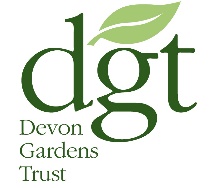 INVITATION TO ATTEND THE LAUNCH OF A NEW BOOK
Please complete and return the form with a cheque made payable to Devon Gardens Trust to:
Dr Ian M Varndell, DGT Office, Exeter Community Centre, St Davids Hill, Exeter, EX4 3RGFW Meyer (1852-1906) – a landscape gardener in Devon The Manor House, Old Town Street, Dawlish, EX7 9AP-   Tuesday 12th April 2016   -

10.30a.m. – 1.30p.m. (buffet lunch provided)
Please reserve _____ tickets £5 each
I enclose a cheque for £__________ made payable to 
DEVON GARDENS TRUST.  Please book before Friday 8th April 2016.
Name:________________________________________________________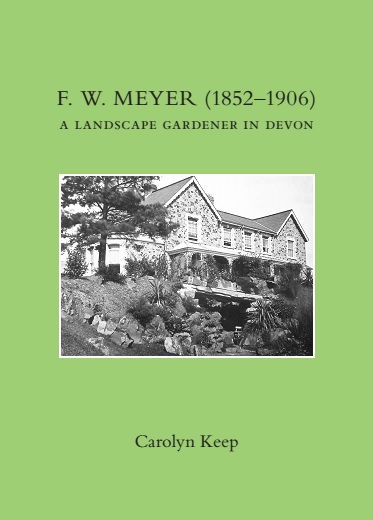 Address:__________________________________________________________________________________________________________________________________________________________ Postcode:______________________Email:_________________________________________________  Tel.______________________________________     Address:__________________________________________________________________________________________________________________________________________________________ Postcode:______________________Email:_________________________________________________  Tel.______________________________________     